	Title:	Zookeeper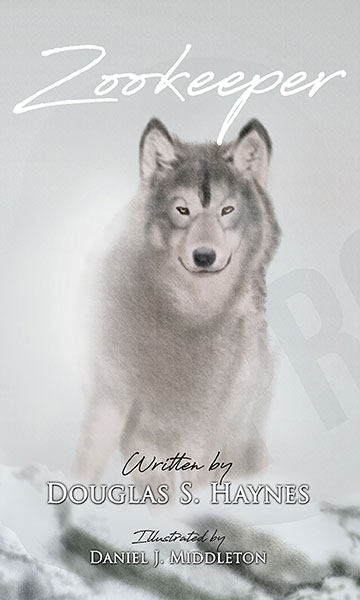 	Author(s):	Douglas S. Haynes  	Illustrator:	Daniel J. Middleton	Publisher:	Old Stone Press	Imprint:	Old Stone Press	Pub Date:	01/15/19	ISBN13:	978-1-938462-34-4 (hardcover)                                 ISBN13:    978-1-938462-36-8 (ePub)	Library of Congress:	2018954688	Format:	Hardcover + dustjacket	Trim Size:	5 X 8	Page Count:	22	Carton Qty.:	72	Illustrations:	8 full color	Audience:	Trade/General (Adult/Children)	Price:	$24.95 Retail (hardcover)	BISAC Category:	JUV057000 JUVENIE FICTION / Stories in Verse                                                   POE023030 POETRY / Subject & Themes / NatureDescriptionZookeeper is a timeless free verse poem that encourages us to order our lives like the zoo and the pattern found in nature. Author BioDouglas S. Haynes is a practicing attorney who began writing poetry in 2011. Zookeeper was the product of his need to impart advice at the onset of his daughter’s freshman college year. She hung the poem in her dorm room.Haynes went on to study poetry with celebrated poet Frederick Smock. “Louisville Bar Briefs” regularly publishes his law poems, which explore the practice of law from the attorney’s vantage point.A native of Louisville, Kentucky, Haynes received his undergraduate degree at Davidson College. He earned a Masters of Social Work from Columbia University and then studied law at the University of Washington in Seattle. He spent one year as a taxi driver in Manhattan, and he hiked the Appalachian Trail in its entirety. He now resides in Louisville where he practices Family Law and Mediation.IllustratorDaniel J. Middleton began his career in book publishing in 2001 by proofreading and copy editing galley proofs for a small Brooklyn-based press. Since that time, he has developed a love of graphic design and illustration. He has had the good fortune of working with a number of successful self-published authors and small presses with unique offerings. He is the author and illustrator of the Naomi "Redflower" children's book series, which is set in his Central New York hometown.DedicationThis is dedicated to my daughter Carson, whose journey to college years ago unleashed in this poet an urgency to offer advice. She hung this poem on her dorm wall freshman year.Publicity Book signing dates to comeAwardsAuthor AppearancesComing Fall of 2018DistributionIngram, Baker & Taylor and most Internet outletsMedia ContactJohn Clark, publisherOld Stone PressE: john@oldstonepress.comP: 502.693.1506W: http://oldstonepress.com/Marketing MaterialsHigh-resolution cover images are available at oldstonepress.comWebsites/Social Media LinksFacebook: https://www.facebook.com/OldStonePress/Twitter: @oldstoneclarkInstagram: oldstonepress